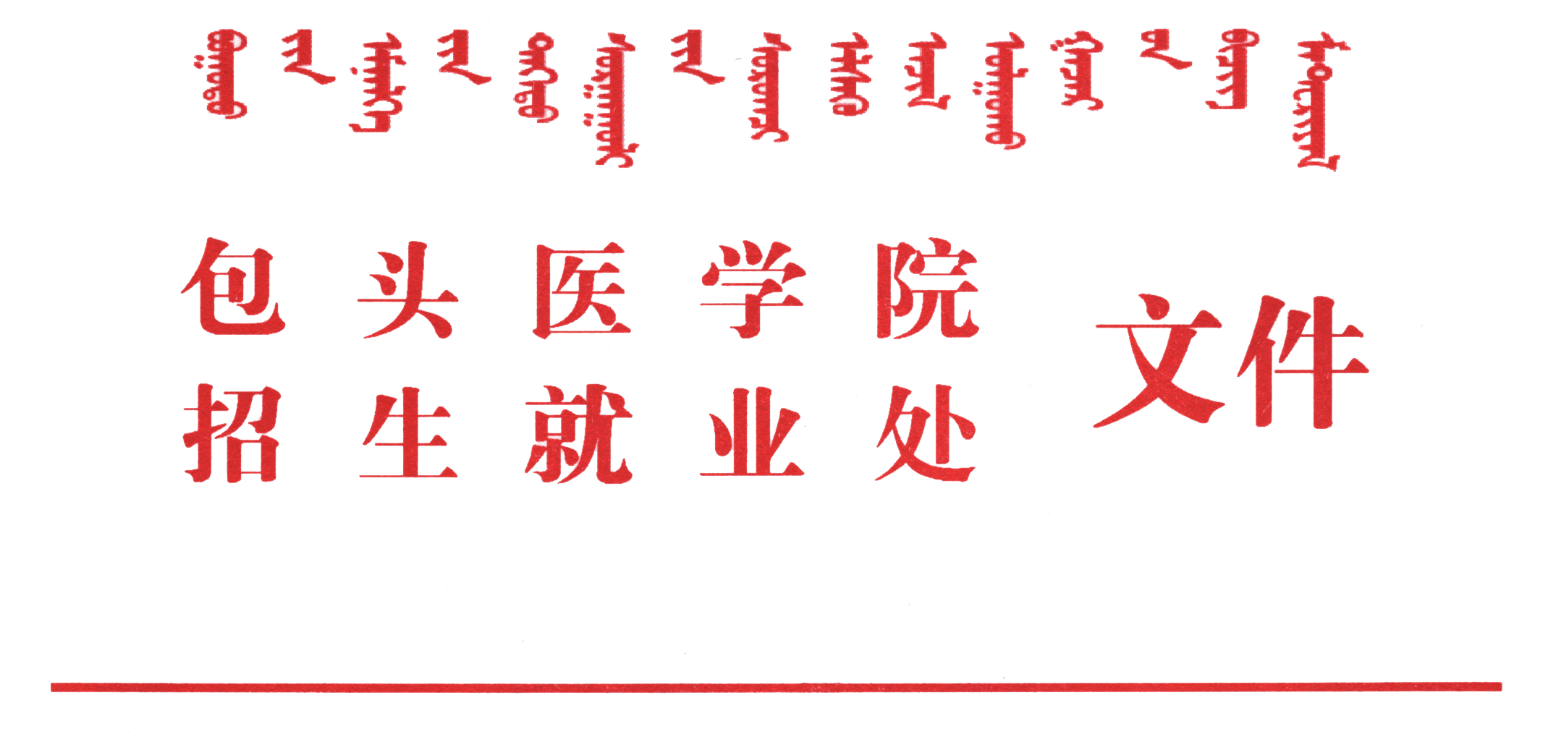 包医招就字[2020] 13号包头医学院2020年“青年红色筑梦之旅”活动方案为学习贯彻习近平新时代中国特色社会主义思想和党的十九大精神，深入落实习近平总书记给第三届中国“互联网+”大学生创新创业大赛“青年红色筑梦之旅”大学生重要回信精神，我校决定广泛实施“青年红色筑梦之旅”活动，引导更多青年学生扎根北国边疆了解区情民情，在创新创业中增长智慧才干，在艰苦奋斗中锤炼意志品质，为中华民族伟大复兴的中国梦培养有理想、有本领、有担当的热血青春力量，根据《第六届内蒙古自治区“互联网+”大学生创新创业大赛“青年红色筑梦之旅”活动实施方案》，结合我校实际，特制定我校2020年“青年红色筑梦之旅”活动（以下简称“活动”）方案。 一、活动主题   青春领航脱贫攻坚  红色筑梦创业人生   二、活动内容   以聚焦打赢脱贫攻坚战，全面建成小康社会，围绕做好社区创业、乡村振兴、环境保护，立足实际需求、立足强国建设，广泛深入开展“青年红色筑梦之旅”活动。各院（系）积极组织学生以“科技小分队”“健康小分队”“幸福小分队”“教育小分队”“法治小分队”“环保小分队”“政策宣讲小分队”或项目团队组团等形式，走进革命老区、贫困地区、城乡社区，到学校对接的贫困点，从精准扶贫、社区治理等多个方面开展帮扶工作，将学校的智力、技术和项目资源辐射到县、乡、村和农户，推动当地经济建设、政治建设、文化建设、社会建设、生态文明建设，助力精准扶贫和乡村振兴。各小分队要通过大学生创新创业训练计划项目、师生共创、校地协同等多种形式，努力实现项目长期对接，并推出一批帮扶品牌项目和帮扶示范区，要积极争取地方政府、行业企业等各方支持，通过政策倾斜、资金支持、设立公益基金等方式为活动提供保障。    三、活动安排   1、团队申报（6月30日—7月10日）申报人须为我校普通全日制在校生（可为本专科生、研究生，不含在职生），或毕业5年以内的毕业生（2015年之后毕业的本专科生、研究生，不含在职生）。对于跨院（系）组团，以项目负责人所在院系（部）为申报单位。每个团队的成员不少于3人。项目负责人于7月10日之前将申报表（附件1）及汇总表（附件2）以院（系）为单位交到招生就业处处薄茹老师处。2、活动实施(7月10日—8月30日)自活动申报开始，各项目团队就利用周末、假期等业余时间积极开展活动。3、参加“互联网+”大赛(6月30日—9月上旬)鼓励所有参加“青年红色筑梦之旅”活动的团队积极报名参加“互联网+”大学生创新创业大赛“青年红色筑梦之旅”赛道的公益组或商业组的比赛。校赛评选时间：7月30日自治区赛评选时间：8月-9月4、活动总结(8月31日）活动结束后，各院系（部）应认真进行总结。各活动团队根据活动情况上交活动总结材料。总结材料包括以下两大部分： （1）院系（部）活动总结报告：2000字左右总结材料。（2）附件材料;照片、新闻报道等。各院系（部）在8月31日下午17:00前将活动总结材料电子版发送到电子邮箱：byzhaoshengjiuye01@163.com。四、成果展示   及时做好经验总结和成果宣传，选取优秀典型，举办先进事迹报告会。在学校举办“青年红色筑梦之旅”成果展，并推荐优秀典型参加省教育厅举办的“青年红色筑梦之旅”成果展。五、工作要求   1.高度重视、精心组织。各院（系）要高度重视，成立专项工作组，确保各项工作落到实处。指定专门负责教师全程进行服务和指导，做好安全教育和相关保障工作。   2.广泛宣传、营造氛围。各院（系）要认真做好活动的宣传工作，通过集中启动、媒体传播，线上线下共同发力，提升活动的社会影响力。3.统筹资源、加强保障。各院（系）要主动协调学校对接的扶贫点，做好项目推介和对接，及时掌握项目进展，加强项目辅导和孵化培育，推出优质项目发挥好辐射带动作用,并对活动予以支持。 附件：1. 包头医学院“青年红色筑梦之旅”专项行动申报表2. 包头医学院2020年“青年红色筑梦之旅”专项行动汇总表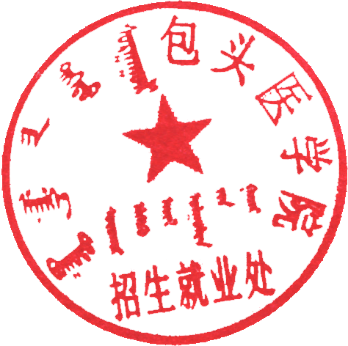 招生就业处                                   2020年6月28日主题词：2020 红色筑梦之旅 活动方案                      报：分管校领导                                      送：教务处、各院系                              包头医学院招生就业处            2020年6月28日印发                                         （共印30份）附件1：包头医学院 “青年红色筑梦之旅”专项行动申报表附件2包头医学院2020年“青年红色筑梦之旅”专项行动汇总表院系（公章）：项目信息团队名称项目信息项目名称项目信息起止时间项目信息地    点（请写明具体地址）（请写明具体地址）（请写明具体地址）（请写明具体地址）（请写明具体地址）负责人信息姓  名专    业专    业负责人信息性  别联系方式联系方式项目组成员信息姓  名性  别学院学院年级专业班别联系方式（长号/短号）项目组成员信息项目组成员信息项目组成员信息项目组成员信息项目组成员信息项目组成员信息项目组成员信息项目组成员信息项目组成员信息项目组成员信息指导教师信息姓  名性 别所在单位所在单位职 称联系方式指导教师信息指导教师信息指导教师信息项目简介（200字）项目设计论证1.活动背景：选题依据、实践目的。2.活动内容：本项目的具体内容（体现项目开展的时间安排）。3.活动方式：拟采用的活动开展形式、策划方案及可行性分析。4.活动意义：预计活动成果及活动影响（包括项目的实践方案、预见在应用中对社会的影响及独到之处）。1.活动背景：选题依据、实践目的。2.活动内容：本项目的具体内容（体现项目开展的时间安排）。3.活动方式：拟采用的活动开展形式、策划方案及可行性分析。4.活动意义：预计活动成果及活动影响（包括项目的实践方案、预见在应用中对社会的影响及独到之处）。1.活动背景：选题依据、实践目的。2.活动内容：本项目的具体内容（体现项目开展的时间安排）。3.活动方式：拟采用的活动开展形式、策划方案及可行性分析。4.活动意义：预计活动成果及活动影响（包括项目的实践方案、预见在应用中对社会的影响及独到之处）。1.活动背景：选题依据、实践目的。2.活动内容：本项目的具体内容（体现项目开展的时间安排）。3.活动方式：拟采用的活动开展形式、策划方案及可行性分析。4.活动意义：预计活动成果及活动影响（包括项目的实践方案、预见在应用中对社会的影响及独到之处）。1.活动背景：选题依据、实践目的。2.活动内容：本项目的具体内容（体现项目开展的时间安排）。3.活动方式：拟采用的活动开展形式、策划方案及可行性分析。4.活动意义：预计活动成果及活动影响（包括项目的实践方案、预见在应用中对社会的影响及独到之处）。1.活动背景：选题依据、实践目的。2.活动内容：本项目的具体内容（体现项目开展的时间安排）。3.活动方式：拟采用的活动开展形式、策划方案及可行性分析。4.活动意义：预计活动成果及活动影响（包括项目的实践方案、预见在应用中对社会的影响及独到之处）。项目实施和完成条件1.参加者的分工情况，组织能力介绍；2.已有基础条件（摄影摄像器材、专业技术人员等）；3.实践活动安全性分析、保障措施；4.项目经费预算报告。1.参加者的分工情况，组织能力介绍；2.已有基础条件（摄影摄像器材、专业技术人员等）；3.实践活动安全性分析、保障措施；4.项目经费预算报告。1.参加者的分工情况，组织能力介绍；2.已有基础条件（摄影摄像器材、专业技术人员等）；3.实践活动安全性分析、保障措施；4.项目经费预算报告。1.参加者的分工情况，组织能力介绍；2.已有基础条件（摄影摄像器材、专业技术人员等）；3.实践活动安全性分析、保障措施；4.项目经费预算报告。1.参加者的分工情况，组织能力介绍；2.已有基础条件（摄影摄像器材、专业技术人员等）；3.实践活动安全性分析、保障措施；4.项目经费预算报告。1.参加者的分工情况，组织能力介绍；2.已有基础条件（摄影摄像器材、专业技术人员等）；3.实践活动安全性分析、保障措施；4.项目经费预算报告。项目目标成果实施项目所要达到的期望结果，即项目所能交付的成果或服务。（要求其成果的成功标准可测量）实施项目所要达到的期望结果，即项目所能交付的成果或服务。（要求其成果的成功标准可测量）实施项目所要达到的期望结果，即项目所能交付的成果或服务。（要求其成果的成功标准可测量）实施项目所要达到的期望结果，即项目所能交付的成果或服务。（要求其成果的成功标准可测量）实施项目所要达到的期望结果，即项目所能交付的成果或服务。（要求其成果的成功标准可测量）实施项目所要达到的期望结果，即项目所能交付的成果或服务。（要求其成果的成功标准可测量）院系意见公章：年  月  日公章：年  月  日公章：年  月  日学校意见公章：年  月  日公章：年  月  日序号团队名称项目名称负责人联系方式